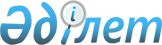 О внесении изменений в решение акима от 15 ноября 2011 года № 5 "Об образовании избирательных участков"Решение акима города Лисаковска Костанайской области от 10 марта 2015 года № 1. Зарегистрировано Департаментом юстиции Костанайской области 6 апреля 2015 года № 5496

      В соответствии со статьей 23 Конституционного закона Республики Казахстан от 28 сентября 1995 года "О выборах в Республике Казахстан" РЕШИЛ:



      1. Внести в решение акима от 15 ноября 2011 года № 5 "Об образовании избирательных участков" (зарегистрировано в Реестре государственной регистрации нормативных правовых актов за № 9-4-192, опубликовано 21 ноября 2011 года в газете "Лисаковская новь") следующие изменения:



      в приложении к указанному решению избирательный участок № 111 изложить в новой редакции на государственном и русском языках:



      "Избирательный участок № 111

      В границах города Лисаковска: микрорайон 6, дома: 39, 40, 41, 43, 44, 45, 46, 47, 48, 49, 50, 51, 52, микрорайон 7, дома: 4, 7, 8, 9, 48, микрорайон 11, дома: 17, 18, 19.";



      Избирательный участок № 114 изложить в новой редакции на русском языке, текст на государственном языке не изменяется:



      "Избирательный участок № 114

      В границах поселка Октябрьский: улицы Абая, Алматинская, Буденного, Горького 26-99, Набережная, Степная, Тобольская, Уральская, Целинная.";



      Избирательный участок № 118 изложить в новой редакции на государственном и русском языках:



      "Избирательный участок № 118

      В границах города Лисаковска: микрорайон 2, дома: 14, 15, 17, 18, 21, 22, 26, 27.";



      Избирательный участок № 124 изложить в новой редакции на государственном и русском языках:



      "Избирательный участок № 124

      В границах города Лисаковска: микрорайон 5, дома: 1, 2, 3, 5, 7, 8, 9, микрорайон 4, дома: 5, 6, 7, 8.";



      Избирательный участок № 127 изложить в новой редакции на государственном языке, текст на русском языке не изменяется.



      2. Настоящее решение вводится в действие по истечении десяти календарных дней после дня его первого официального опубликования.      Аким города

      Лисаковска                                 М. Жундубаев
					© 2012. РГП на ПХВ «Институт законодательства и правовой информации Республики Казахстан» Министерства юстиции Республики Казахстан
				